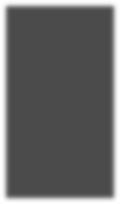 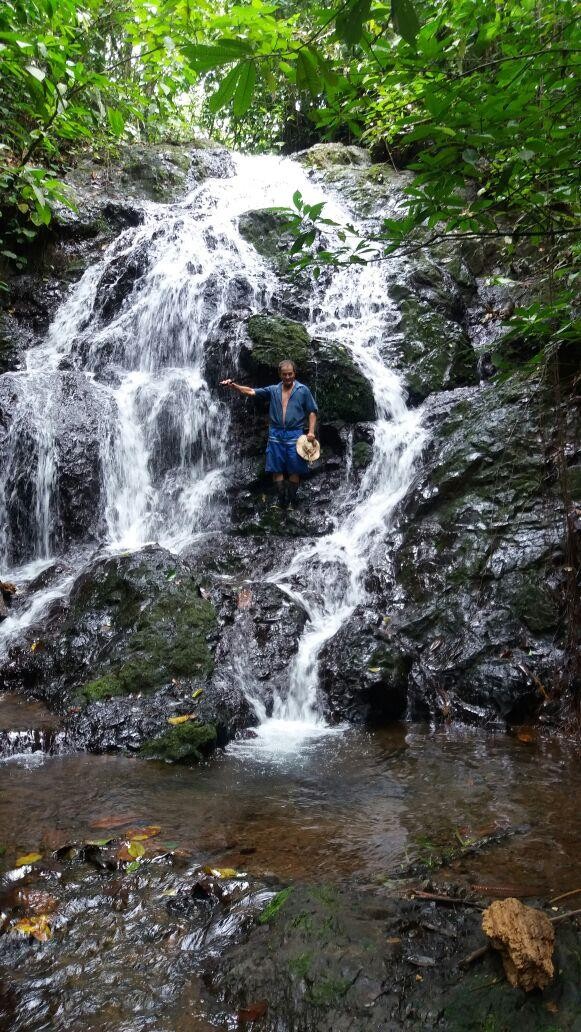 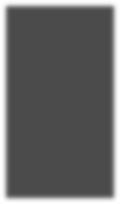 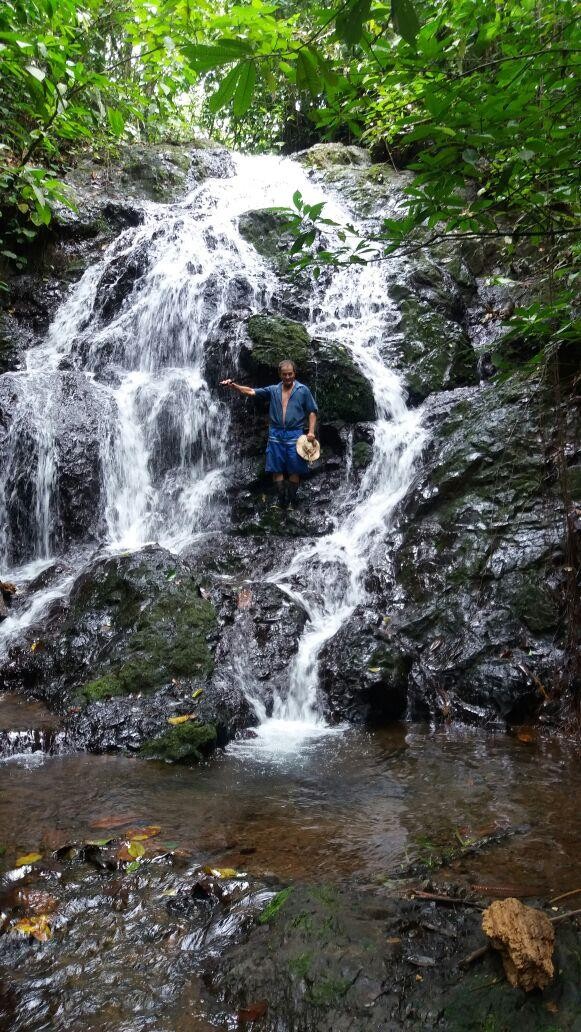 Toyota Rent a Car ANC Car Rental FIFCOGreen Motion International PROQUINAL Costa RicaCooper Visión Manufacturing Costa Rica SRLGo Green Travel Group CR S.A. Autos CorcobadoRuscosta S.A. Condominio Vertical HorizontalComercial Terramall       IZI Card          Align Technology de Costa Rica SRL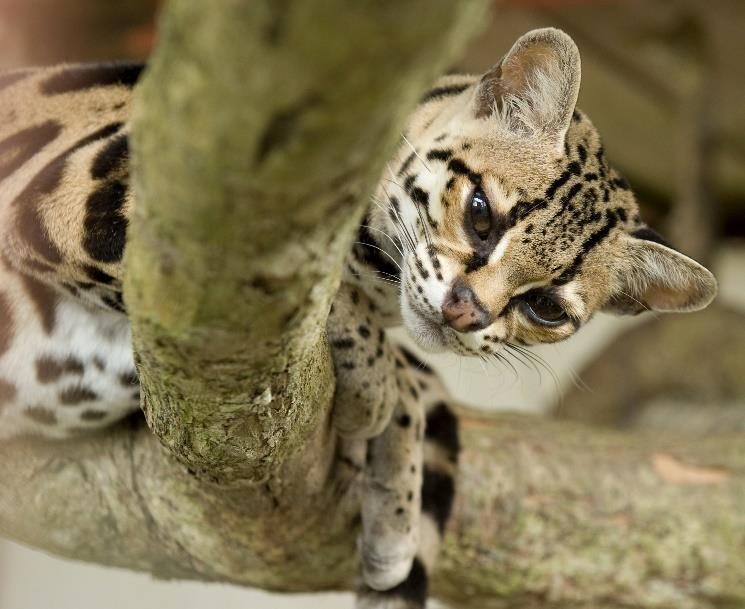 Visite: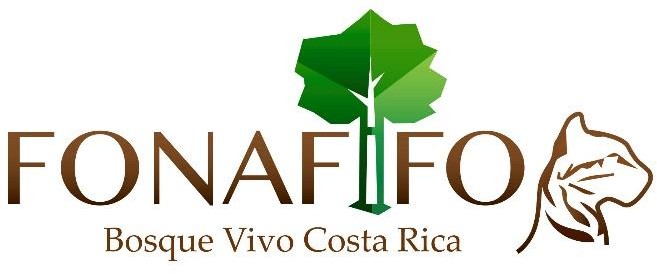 Facebook Bosque Vivo Costa RicaContáctenos: mercadeo@fonafifo.go.cr TEL: (506) 2545-3535